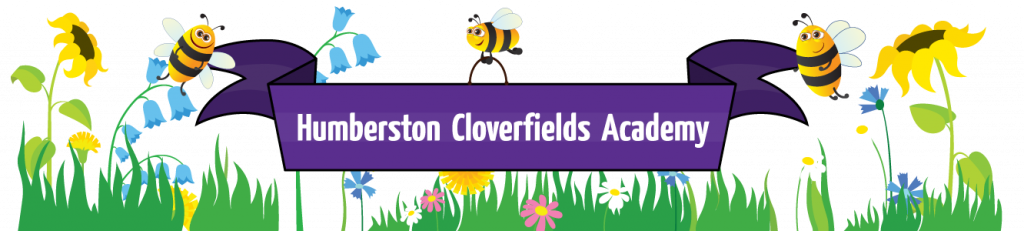 Accessibility PlanTargetTasksResponsibilityMonitoringAccess to Curriculum Ensure ICT appropriate for pupils with disabilities. Review accessibility of ICT (including iPads & whiteboards) using specialist expertise. Involve pupils in review of hard & software.Prioritise new software to purchase. SENDCo Computing LeadSLT Access to Curriculum Effective learning environments for all, utilising ongoing advice and support. Reinforce responsibilities of all teachers as outlined in the National Curriculum Inclusion Statement. Circulate “Reasonable Adjustments” Classroom Checklist to all staff. Ensure all classrooms and resources are organised in accordance with pupil need. Ongoing programme of staff training in disability awareness to reflect diverse needs of students within the school and anticipatory duties. Seek issues and feedback from Pupil representation. Review PE and Staying Healthy Curriculum. Liaise with PE lead All staff SENDCo SLT through lesson observations and sampling lesson planning SENDCoPE LeadPhysiotherapy teamAccess to wider curriculum Increase participation in school activities. Audit participation in extra-curricular activities and identify any barriers. Ensure school activities are accessible to all students.  Investigate TA flexibility to cover extra curricular activities if needed. Seek advice re accessible venues for residential trips. SENDCO Assistant Principal SLT Trust  Impact Analysis  Ensure all policies consider the implications of Disability Access. Policies and procedures are adapted in accordance with current demographic.  Consultation with all stake holders. SLT and SENCo SLT Premises Increase site access to meet diverse needs of pupils, staff, parents and community users. Hoist to be serviced regular to ensure availability.Staff to be trained to use the hoistDisabled toilet facilities to meet the specific needs of pupils as well as meet minimum legal standardsSite Manager SENDCOSLTAttitudes To promote positive attitudes to disability Maintain a culture that ensures any pupils with disability are not disadvantaged which fits in line with our strategic vision “Busy being our Best” through being “Ready, Respectful and Safe.”PSHE Curriculum Assembly Programme designed to ensure that we teach children to tolerate and be accepting of all groups.  PSHE Lead SENDCO SLT Newsletters and Information Availability of documents in alternative formats. Large print and signer or interpreter etc, as required. Monitor uptake of documents in alternative formats Review accessibility of newsletter and letters for parents. Homework information available as information sheets in alternative formats as appropriate.